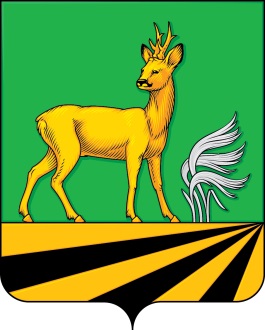 ПРЕДСТАВИТЕЛЬНОЕ  СОБРАНИЕМедвенского  района  Курской  области                        Р Е Ш Е Н И ЕПринято Представительным СобраниемМедвенского района Курской области                                      29 апреля 2022 года             Об утверждении отчета об исполнении бюджета муниципального района  «Медвенский район»  Курской области за 2021 годВ соответствии со статьей 46 Устава муниципального района «Медвенский район» Курской области, руководствуясь Бюджетным кодексом Российской Федерации, решениями Представительного Собрания Медвенского района Курской области от 21.04.2016 №18/227 «Об утверждении Положения о бюджетном процессе в муниципальном районе «Медвенский район» Курской области» (с внесенными изменениями), от 16.12.2019 №14/104 «О бюджете муниципального района «Медвенский район» Курской области на 2020 год и на плановый период 2021 и 2022 годов» (с внесенными изменениями и дополнениями), Представительное Собрание Медвенского района Курской области РЕШИЛО:1.Утвердить прилагаемый проект решения об исполнении бюджета муниципального района «Медвенский район» Курской области за 2021 год.2.Опубликовать утвержденный настоящим решением проект решения Представительного Собрания Медвенского района Курской области «Об утверждении отчета об исполнении бюджета муниципального района «Медвенский район» Курской области за 2021 год в установленном порядке.3.Настоящее решение вступает в силу со дня подписанияИ.о.Главы  Медвенского  района                                                     Н.В.ВеликоцкийПредседатель Представительного СобранияМедвенского района Курской области                                                       Б.Е.Бабин№34/303от 29.04.2022Утвержден Решением Представительного Собрания Медвенского районаКурской области от 29.04.2022 №34/303Отчет об исполнении бюджета муниципального района «Медвенский район» Курской области за 2021 годДОХОДЫЗа 2021 финансовый год в бюджет муниципального района поступило  692 млн. 265 тыс.руб., что больше, чем в 2020 году на 58млн.564 т.р. или на 9%  (2020-633 701 т.р.).Из поступивших доходов:- налоговые и неналоговые доходы, т.е. собственные доходы, составили 192 937 т.руб. или 28% общего объема бюджета, исполнение от последнего уточненного плана составило 102,4%, собственных доходов собрано меньше, чем в 2020 году на 15 млн. 488 тыс.руб. или на 7% (2020 год –208425т.р.). На данную ситуацию повлияло уменьшение доходов от реализации нефинансовых активов (зем.участков), если в 2020г. эти доходы составляли 53 млн.руб., то в 2021 г. –только 21млн.руб., т.е. снижение на 32 млн.руб. Если брать для анализа собственные доходы без доходов от реализации активов, то рост составил (2020-155млн.,2021-172млн.) 17 млн.руб. или 11%.- межбюджетных трансфертов из областного бюджета поступило  493млн.139тыс.руб. или 71,2% общих расходов бюджета, из них:дотация на выравнивание бюджетной обеспеченности и на сбалансированность бюджета составила 34839 т.руб., здесь наблюдается снижение по сравнению с 2020 годом на 9млн.971 тыс.руб. или на 22% (2020 -44810),субсидий на софинансирование расходов получено в сумме 78591т.руб., что выше 2020 года почти в 2 раза, на 36 456т.руб или на 87%(2020г.-42135т.руб.), объем субсидий не маленький, исполнено  много проектов.субвенции на исполнение переданных полномочий составили 379млн.709т.руб., их поступило больше, чем в 2020 года на 47млн.827 т.руб. или на 14% (2020- 331882т.р.)- иные межбюджетные трансферты – 1048 т.руб. или 0,2%,часть передали из бюджетов поселений бюджету муниципального района на осуществление части полномочий по решению вопросов местного значения (на содержание органов контроля) – 942т.руб., 6 т.р. –на содержание архитектора, из областного бюджета поступили м/б трансферты на поддержку отрасли культуры (грант на межпоселенческую библиотеку)-100 т.р.-прочие безвозмездные поступления (безвозмездные перечисления от различных организаций и физических лиц) составили 7244 т.руб. или 1%, часть из них это средства родителей  на питание школьников – 2613 т.руб., часть -  поступило на нужды учреждений района в сумме 4631 т.руб.-Возврат остатков межбюджетных  трансфертов в областной бюджет составил 2103 т.руб.Исполнение в разрезе собственных доходов:В объеме собственных доходов (192 937т.руб.):- налог на доходы физических лиц в 2021 году, как и на протяжении ряда лет, занял лидирующую позицию в структуре доходов и составил 69% или 132млн.511т.руб., его поступило больше, чем в 2020 году на 10112 т.руб. или на 8,3%. (в 2020г. поступление НДФЛ было в сумме 122 399 т.руб.). Исполнение уже к последнему уточненному плану - 101,6%.- Акцизы по подакцизным товарам, производимым на тер-рии РФ (на дизтопливо, на моторные масла, на автомобильный бензин, на прямогонный бензин) в структуре собственных доходов составили – 5,9% или  11419т.руб., их поступило больше по сравнению с  2020 годом на 1464 т.руб. или на 15% (2020 -9955т.р.)- налоги на совокупный доход (единый налог на вмененный доход (задолженность 2020 года) 671, единый с/х налог 1893, налог, взимаемый с применением  патентной системы налогообложения 1427, налог, взимаемый с применением  упрощенной системы налогообложения 1378) поступили в сумме 5370 т.руб., здесь наблюдается  тенденция к росту по сравнению с  2020 годом на 2194 т.р. или на 69% (2020 -3176), собираемость - 100,5%,-государственная пошлина составила 0,9% в структуре или 1795т.руб., поступление  немного ниже 2020 года на 96 т.р. или на 5%,исполнение 99,2% (2020- 1891);- арендная плата за земельные участки и имущество составила 5% собственных доходов или 9718 т.руб., что ниже уровня 2020 года на 2357 т.р. или на 19% (2020- 12075), причина снижения – реализация земельных участков, за которые ранее взималась арендная плата;- платежи за пользование природными ресурсами занимают 0,5% и за год составили  1029 т.руб., поступило больше прошлого периода на 51т.р. (2020-978).- доходы от оказания платных услуг (по учр-ям образ. и культ.) составили 4,7% или 9160 т.руб., что больше  2020 года  в 2 раза(2020 - 4350), рост поступлений связан  с сокращением карантинных мероприятий по распространению коронавирусной инфекции по сравнению с 2020 годом (большая часть поступлений по данному КБК идет за счет оздоровления в детском лагере «Березка»,  а в 2020 году лагерь не осуществлял свою деятельность)- доходы от продажи материальных и нематериальных активов (а именно - земельных участков) в структуре доходов составили 10,8% или 20866т.руб., снижение по сравнению с 2020 годом более чем в 2 раза (в 2020- 53257 );-штрафы, санкции составили  всего лишь 0,1% или 279т.руб., их поступило больше, чем в 2020 году на 63 т.р.(2020 - 216 ).РАСХОДЫРасходные обязательства муниципального района за 2021 год исполнены в сумме 700млн.461т.р., что больше 2020 года на 99млн. 70т.руб. или на 16,5% (2020- 601 391 т.р.).Структура расходов бюджета муниципального  района  за 2021 год по отраслевому направлению выглядит следующим образом:На  содержание образовательных учреждений направлено  456млн. 824 тыс.руб. В общем объеме бюджета расходы на образование составили  65,2%. По сравнению с 2020 годом объем расходов вырос на 45 млн.325тыс.руб.или на 11%.Расходы  на  содержание  учреждений культуры в 2021 году составили 43 млн. 683тыс.руб. В общем объеме бюджета расходы на культуру составили  6,2%. По сравнению с 2020 годом рост расходов на 6млн.789 тыс. или на 18,4%.Расходы бюджета на социальную политику произведены в сумме          57млн.755 тыс.руб. В общем объеме бюджета расходы на социальную политику составили 8,2%.  По сравнению с 2020 годом расходы этой сферы выросли  на 8 млн.86 тыс. или на 16,3%, рост, в основном, по причине увеличения объема выплат детских пособий  в возрасте от 3 до 7 лет включительно.На национальную безопасность(содержание отдела ГО и ЧС) израсходовано 5млн.886 тыс.руб. или 0,8%.Расходы в области национальной экономики, в том числе по внесению в единый государственный реестр недвижимости сведений о границах муниципальных образований и границах населенных пунктов), 2 млн.283 тыс.руб. или 0,3%.На Дорожное хозяйство, т.е. на строительство, ремонт и содержание дорог за счет Дорожного фонда муниципального района направлено 40млн.977 тыс.руб. или  5,9%, из них передано полномочий поселениям района на содержание дорог 1млн.руб.Расходы на транспортную доступность (обеспечение пассажирским транспортом льготной категории граждан) составили 1млн.800 тыс.руб. или 0,3%.На коммунальное хозяйство (строительство газопровода, строительство и ремонт водопроводной сети) из бюджета муниципального района направлено 8 млн.108 тыс.руб. или 1,2%, из них передано полномочий поселениям района на ремонт водопроводной сети 500 тыс.руб.Расходы на молодежную политику составили 8млн.134 тыс.руб. или 1,2%, их них на оздоровление детей в летний период направлено 5 млн.930 тыс.руб., на мероприятия по молодежной политике  - 522 тыс.руб.Расходы на физическую культуру и спорт составили 102 тыс.руб.На расходы на санитарно-эпидемиологическое благополучие (отлов собак) направлено 544 тыс.руб.или 0,1%.Общегосударственные расходы (функционирование аппарата Администрации района, Представительного Собрания Медвенского района, контрольно-счетного органа, ЗАГСа, органа социальной защиты населения, содержание управления строительства, другие общегосударственные расходы) произведены в сумме 64млн.625 тыс.руб., что составляет 9,2% объема бюджета.Расходы на межбюджетные трансферты бюджетам поселений района в виде дотации на выравнивание бюджетной обеспеченности составили 8млн.890 тыс.руб. или 1,3%, в виде прочих межбюджетных трансфертов общего характера  в сумме 850 тыс.руб. или 0,1% (это - помощь поселку из районного бюджета 830 тыс.руб. и премия Паникинскому сельсовету за победу в конкурсе «Лучшее благоустройство территории»  20 тыс.руб.).Средства бюджета муниципального района (700млн.461тыс.руб.) направлены на следующие цели:- на выплату заработной платы с начислениями на нее  – 382млн.914тыс.руб., что составляет в общем объеме расходов бюджета 54,7%.- на оплату коммунальных услуг, т.е. за потребленные муниципальными учреждениями  топливно-энергетические ресурсы, расходы составили 22млн.101 тыс.руб. или 3,1%; (3,2%)- на социальное обеспечение населения направлено 57млн.755тыс.руб. или 8,2% общих расходов - это социальная поддержка лиц, пострадавших от политических репрессий- 133 тыс.руб.,содержание детей в семьях опекунов и приемных семей- 7млн.610 тыс.руб.;ежемесячные денежные выплаты ветеранам труда и  труженикам тыла – 6млн.664тыс.руб.; льготное торговое обслуживание -173тыс.руб., выплата пособий на детей - 1млн.401тыс.руб. (в т.ч. детские пособия за счет местного бюджета -  148тыс.руб.);доплата к пенсии муниципальным служащим – 2млн.295 тыс.руб. с июня 2020 года семьям с детьми начали платить новый вид пособий - на детей в возрасте от 3 до 7 лет включительно, на их выплату направлено 40 млн.478тыс.руб.- расходы на питание детей в школах и детских садах составили 17млн.668тыс.руб. или 2,5%;- на меры социальной поддержки работникам образовательных организаций и культуры (обеспечение расходов на бесплатное жилое помещение с отоплением и освещением работникам образовательных учреждений, мер социальной поддержки по оплате коммунальных услуг  работникам учреждений культуры, бесплатный проезд к месту работы и обратно, выплата 6 должностных окладов молодым специалистам, возмещение процентов кредитным организациям по кредитам педработникам образовательных учреждений) направлено 20 млн.975тыс.руб. или 3%;- на компенсацию части родительской платы – 1 млн. 572 тыс.руб. или 0,2% расходов бюджета;- на расходы по налоговым платежам - налог на имущество, транспортный, земельный налоги, налог за негативное воздействие на окружающую среду,  пени по данным налогам, госпошлина – 11млн.726тыс.руб. или 1,7%;- на услуги связи израсходовано 1млн. 796 тыс.руб. или 0,3% расходов бюджета;-на оздоровление детей в летний период направлено 5млн.930 тыс.руб. или 0,8%;- на капитальный и текущий ремонт муниципальных учреждений направлено 34 млн.806 тыс.руб. или 5%; (образование- 22млн.391тыс.руб., культура- 3 млн.158 тыс.руб., Управление строительства- 9млн.357тыс.руб.);- на изготовление проектно-сметной документации для строительства и проведения капитального ремонта муниципального имущества в отчетном году и последующие годы, проведение экспертизы выделено из бюджета  7млн. 193тыс.руб. или 1%;- на строительство, ремонт, содержание дорог,  кроме расходов за счет Дорожного фонда по переданным полномочиям поселениям, израсходовано 39 млн.978 тыс. руб. или 5,7%;- на строительство  и реконструкцию водопроводной сети (с.В.Реутец, с.Тарасово), строительство газопровода (х.Высоконские Дворы), газовой котельной (х.Высоконские Дворы) направлено 18 млн.675 тыс.руб. или 2,7% расходов бюджета;- на транспортную доступность льготной категории граждан израсходовано 1 млн.800 тыс.руб. или 0,3%;- перечислено поселениям района межбюджетных трансфертов (дотация, прочие трансферты из бюджета муниципального района) 9млн. 739 тыс.руб. или 1,4% объема расходов бюджета;- перечислено сельским поселениям по переданным полномочиям по решению вопросов местного значения  – 3 млн.209тыс.руб. или 0,5% объема расходов бюджета (содержание дорог – 1млн.руб.,расходы по внесению в единый государственный реестр недвижимости сведений о границах муниципальных образований и границах населенных пунктов – 1млн.693тыс.руб., ремонт водопроводной сети Чермошнянский с/с 500 тыс.руб.,  содержание работников – 16тыс.руб.);- прочие материальные затраты составили 62 млн.624 тыс.руб. или 8,9% - это различные работы, услуги по содержанию учреждений муниципального района, приобретение основных средств и материальных запасов, прочие расходы.